6 Thinking Hats TableUse the following table to consider an idea/change from different perspectives.   NHS England and NHS Improvement has more information on 6 Thinking Hats.1. BENEFITS, OPTIMISM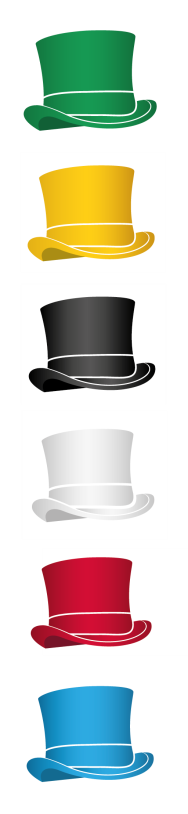 What benefits could it bring? (List all the benefits)2. DOWNSIDES, RISKSWhat could go wrong? What are the barriers or downsides?3. DATAWhat evidence/data do we have/need that will help us?4. FEELINGS, GUT INSTINCTHow do we feel about the idea? What is your gut feeling?5. IDEASIs there a different way of looking at this? How could the idea be further developed?6. DIRECTION, BIG PICTUREWhat will we do? What are the steps to implement this?